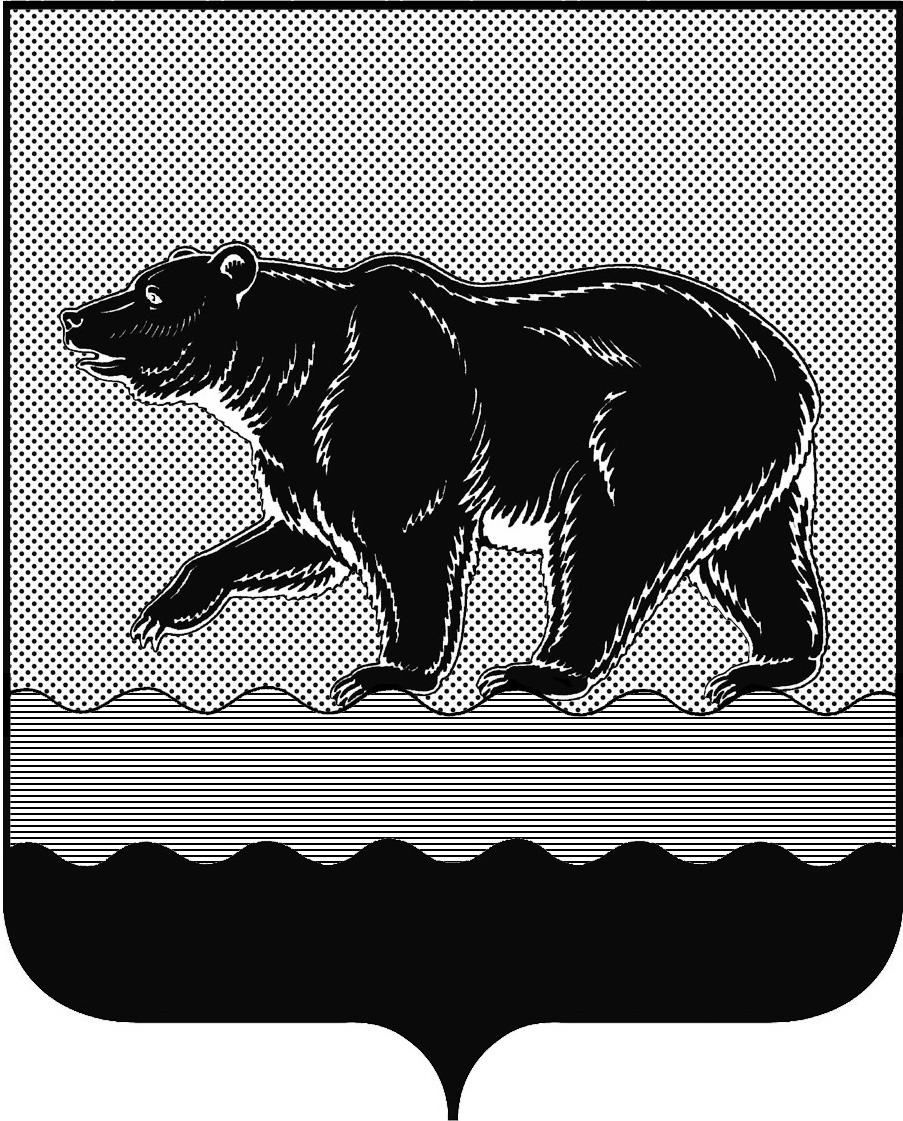 СЧЁТНАЯ ПАЛАТАГОРОДА НЕФТЕЮГАНСКА16 микрорайон, 23 дом, помещение 97, г. Нефтеюганск, 
Ханты-Мансийский автономный округ - Югра (Тюменская область), 628310  тел./факс (3463) 20-30-55, 20-30-63 E-mail: sp-ugansk@mail.ru www.admugansk.ruЗаключение на проект изменений в муниципальную программу города Нефтеюганска «Социально-экономическое развитие города Нефтеюганска на 2014-2020 годы»Счётная палата города Нефтеюганска на основании статьи 157 Бюджетного кодекса Российской Федерации, Положения о Счётной палате города Нефтеюганска, рассмотрев проект изменений в муниципальную программу города Нефтеюганска «Социально-экономическое развитие города Нефтеюганска на 2014-2020 годы» (далее по тексту – проект изменений), сообщает следующее:1. При проведении экспертизы учитывалось наличие согласования проекта изменений:1.1. Правовым управлением администрации города Нефтеюганска на предмет правового обоснования мероприятий муниципальной программы в соответствии с компетенцией органов (структурных подразделений) администрации города – исполнителей муниципальной программы.1.2. Отделом экономической политики, инвестиций, проектного управления и административной реформы департамента экономического развития администрации города Нефтеюганска на предмет соответствия требованиям, предъявляемым к содержанию муниципальной программы, соответствия целей и задач, показателей результатов реализации муниципальной программы, основным направлениям социально-экономического развития города Нефтеюганска, отражённым в стратегии социально-экономического развития города и иных документах стратегического характера.1.3. Департаментом финансов администрации города Нефтеюганска на предмет соответствия проекта изменений бюджетному законодательству Российской Федерации и возможности финансового обеспечения её реализации из бюджета города.	2. Предоставленный проект изменений соответствует Порядку принятия решений о разработке муниципальных программ города Нефтеюганска, их формирования и реализации, утверждённому постановлением администрации города Нефтеюганска от 22.08.2013 № 80-нп.3. В муниципальную программу вносятся следующие изменения:3.1. В паспорте муниципальной программы:- в строке «Финансовое обеспечение муниципальной программы» общий объём финансирования муниципальной программы увеличить на 6 557,542 тыс. рублей.- строка «Соисполнители муниципальной программы» изложена в новой редакции.3.2. В приложении 2 к муниципальной программе по основному мероприятию:- 1.4 «Обеспечение исполнения муниципальных функций администрации» подпрограммы 1 «Совершенствование муниципального управления» ответственному исполнителю администрации города Нефтеюганска увеличить объём финансирования муниципальной программы в 2017 году на сумму 2 307,838 тыс. рублей за счёт средств местного бюджета, в том числе: > по администрации города 2 183,597 тыс. рублей на компенсацию расходов на оплату стоимости проезда к месту использования отпуска и обратно, оплату страховых взносов, > по подведомственному учреждению МКУ «УпОДОМС 
г. Нефтеюганска» 124,241 тыс. рублей в связи с незапланированными расходами: увеличением дней нахождения в командировке (оплата по среднему), а также выплаты материальной помощи в связи с вступлением в брак и смертью родственников;- 2.1 «Реализация переданных государственных полномочий на осуществление деятельности по содержанию штатных единиц органов местного самоуправления» подпрограммы 2 «Исполнение отдельных государственных полномочий» соисполнителю Комитету записи актов гражданского состояния увеличить объём финансирования муниципальной программы в 2017 году на сумму 101,112 тыс. рублей за счёт средств местного бюджета на оплату материальной помощи в связи со смертью родственников, для частичной компенсации стоимости санаторно-курортной путёвки, в связи с необходимостью проведения оценки имущества (площадью 8 кв.м) для заключения договора аренды.Касательно выделения бюджетных ассигнований в сумме 12,500 тыс. рублей для проведения оценки имущества сообщаем следующее.Частью 1  статьи 17 Федерального закона от 26 июля 2006 года № 135-ФЗ «О защите конкуренции» заключение договоров аренды, договоров безвозмездного пользования, договоров доверительного управления имуществом, иных договоров, предусматривающих переход прав владения и (или) пользования в отношении государственного или муниципального имущества, не закреплённого на праве хозяйственного ведения или оперативного управления, может быть осуществлено только по результатам проведения конкурсов или аукционов на право заключения этих договоров, за исключением предоставления указанных прав на такое имущество, в том числе являющееся частью или частями помещения, здания, строения или сооружения, если общая площадь передаваемого имущества составляет не более чем двадцать квадратных метров и не превышает десять процентов площади соответствующего помещения, здания, строения или сооружения, права на которые принадлежат лицу, передающему такое имущество (пункт 14).Пунктом 3 статьи 15 Положения о порядке управления и распоряжения муниципальным имуществом, находящимся в собственности муниципального образования город Нефтеюганск, утверждённого решением Думы города от 26.04.2017 № 146-VI (далее по тексту – Положение о порядке управления и распоряжения муниципальным имуществом), установлено, что:- в случае проведения торгов на право заключения договора аренды муниципального имущества начальная цена договора (цена лота) определяется на основании отчёта об определении рыночной стоимости ежемесячной арендной платы в соответствии с законодательством Российской Федерации, регулирующим оценочную деятельность.- при заключении договоров аренды муниципального имущества без проведения торгов в случаях, установленных частью 1 статьи 17.1 Федерального закона от 26.07.2006 № 135-ФЗ «О защите конкуренции», арендная плата за пользование муниципальным имуществом определяется на основании методики определения размера арендной платы за пользование муниципальным имуществом, утверждённым постановлением администрации города Нефтеюганска.Вышеуказанные нормы также закреплены в пунктах 1.2 и 1.3 методики определения размера арендной платы за пользование муниципальным имуществом в городе Нефтеюганске, утверждённой постановлением администрации города Нефтеюганска от 13.10.2017 № 169-нп (далее по тексту – Методика).Проанализировав нормы Методики установлено, что за пользование муниципальными зданиями, строениями, сооружениями, помещениями размер арендной платы определяется из расчёта базового уровня арендной платы, принятого в размере 100 рублей, умноженного на коэффициенты и на площадь, предоставляемую по договору аренды.Таким образом, при определении размера арендной платы рыночная стоимость недвижимого имущества не учитывается. Однако пунктом 2.6 статьи 13 Положения о порядке управления и распоряжения муниципальным имуществом предусмотрено, что для получения согласия на распоряжение недвижимым имуществом в департамент муниципального имущества необходимо предоставить отчёт об оценке рыночной стоимости недвижимого имущества, произведённый независимым оценщиком в соответствии с законодательством об оценочной деятельности.Вместе с тем, согласно информационному письму Президиума Высшего Арбитражного Суда Российской Федерации от 30 мая 2005 г. № 92, если законом или иным нормативным актом для сторон сделки, государственного органа, должностного лица, органов управления юридического лица предусмотрена обязательность привлечения независимого оценщика (обязательное проведение оценки) без установления обязательности определенной им величины стоимости объекта оценки, то оценка, данная имуществу оценщиком, носит лишь рекомендательный характер и не является обязательной.Также согласно пункту 3 вышеуказанного письма, если в соответствии с законом или иным нормативным актом для сторон сделки, государственного органа, должностного лица, органов управления юридического лица предусмотрена обязательность величины стоимости объекта оценки, указанной независимым оценщиком (в том числе когда законом или иным нормативным актом установлено, что объект не может быть оценён ниже или выше стоимости, названной в отчёте независимого оценщика), то в случае совершения сделки (издания государственным органом акта, принятия должностным лицом или органом управления юридического лица решения) по цене, не соответствующей стоимости, приведённой в отчёте независимого оценщика, такие сделка и акт государственного органа должны признаваться судом недействительными, решение должностного лица - незаконным, решение органа юридического лица - не имеющим юридической силы. Если законом или иным нормативным актом установлено лишь обязательное привлечение независимого оценщика (обязательное проведение независимым оценщиком оценки объекта оценки), непривлечение независимого оценщика само по себе не является основанием для признания судом по мотивам нарушения требований закона сделки и акта государственного органа недействительными, решения должностного лица - незаконным, решения органа юридического лица - не имеющим юридической силы.На основании вышеизложенного, рекомендуем оценить мероприятие из принципа эффективности использования бюджетных средств.- 4.2 «Информационная и финансовая поддержка Субъектов и Организаций, организация мероприятий» подпрограммы 4 «Развитие малого и среднего предпринимательства» ответственному исполнителю администрации города Нефтеюганска увеличить объём финансирования муниципальной программы в 2017 году на сумму 4 041,652 тыс. рублей, в том числе 59,652 тыс. рублей за счёт средств местного бюджета и 3 982,000 тыс. рублей за счёт средств бюджета автономного округа на:- оказание услуг по проведению маркетингового исследования текущего потребления товаров и услуг различных категорий домохозяйствами (гражданами) в городе Нефтеюганске Ханты-Мансийского автономного округа-Югры в составе Российской Федерации;- оказание услуг по сбору и обработке информации, созданию баз данных о рынках недвижимости и продаже готового бизнеса в городе Нефтеюганске для наполнения Бизнес-Навигатора МСП;- оказание услуг по предоставлению права использования геоинформационной базы данных на условиях простой (неисключительной) лицензии;  - финансовую поддержку Субъектов, осуществляющих производство, реализацию товаров и услуг в социально значимых видах деятельности, определенных муниципальными образованиями автономного округа, в части компенсации арендных платежей за нежилые помещения и по предоставленным консалтинговым услугам;- финансовую поддержку Субъектов по приобретению оборудования (основных средств) и лицензионных программных продуктов;- 4.3 «Предоставление грантовой поддержки» подпрограммы 4 «Развитие малого и среднего предпринимательства» ответственному исполнителю администрации города Нефтеюганска увеличить объём финансирования муниципальной программы в 2017 году на сумму 537,700 тыс. рублей за счёт бюджета автономного округа на предоставление грантовой поддержки на организацию Центра время препровождения детей;- 5.1 «Создание условий для реализации целенаправленной информационной политики органов местного самоуправления муниципального образования город Нефтеюганск» подпрограммы 5 «Своевременное и достоверное информирование населения о деятельности органов местного самоуправления муниципального образования город Нефтеюганск» ответственному исполнителю администрации города Нефтеюганска уменьшить средства местного бюджета в 2017 году на сумму 430,760 тыс. рублей в связи со сложившейся экономией по результатам торгов.4. Финансовые показатели, содержащиеся в проекте изменений, соответствуют сведениям, предоставленным на экспертизу.	На основании вышеизложенного, по итогам проведения финансово-экономической экспертизы, предлагаем направить проект изменений на утверждение с учётом рекомендации, отражённой в настоящем заключении. 	Просим в срок до 20.12.2017 года уведомить о принятом решении в части исполнения рекомендации, отражённой в настоящем заключении.Председатель                                                         			           С.А. ГичкинаИсполнитель:инспектор инспекторского отдела № 1Счётной палаты города НефтеюганскаБатаева Лариса НиколаевнаТел.: 8(3463)203063Исх. 577 от 13.12.2017